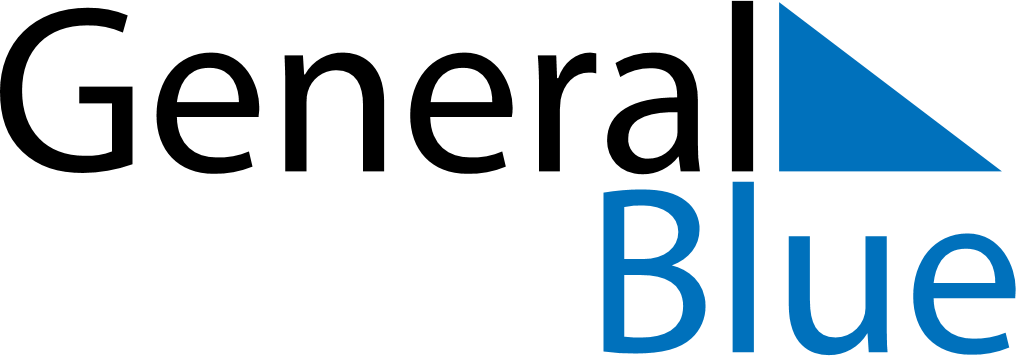 May 2022May 2022May 2022May 2022VaticanVaticanVaticanSundayMondayTuesdayWednesdayThursdayFridayFridaySaturday12345667Saint Joseph the Worker8910111213131415161718192020212223242526272728293031